Request for Proposals (RFP) forProvision of hosting services for the ASCENT Digital Adherence Platform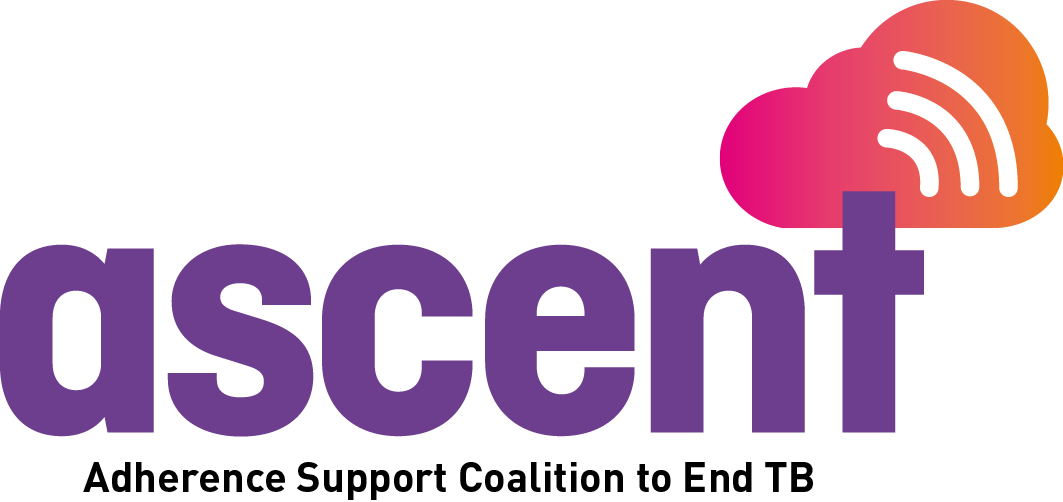 KNCV Tuberculosis FoundationThe Hague, Netherlandswww.kncvtbc.org / ascent@kncvtbc.org21 January, 2020Table of Contents
Table of Contents	2About KNCV Tuberculosis Foundation	3About the ASCENT project	3Objective of RFP	3Timeline	3Publication	4Submission	4Selection	4Questions and contact	4Platform Background	5Approach & Rationale	5Overview of Platform Service Requirements & Explanations	6Requirements Document	9A.	Technical Setup and Processes	9B.	Hardware/Software Requirements: Availability and Cost	9C.	Security, Data Protection and Privacy Requirements	9D.	Organizational Capacity	10Appendix 1	11A.	Availability and Cost of Services Required	11B.	Other Associated Costs	15Appendix 2	16A.	RFP Response Cover letter	16About KNCV Tuberculosis FoundationKNCV Tuberculosis Foundation (KNCV) is an international non-profit organization dedicated to the fight against tuberculosis (TB), still the second most deadly infectious disease in the world. KNCV is an international center of expertise for TB control that promotes effective, efficient, innovative and sustainable TB control strategies in a national and international context. We are an organization of passionate TB professionals, including doctors, researchers, training experts, nurses and epidemiologists. We aim to stop the spread of the worldwide epidemic of TB and to prevent the further spread of drug-resistant TB.About the ASCENT projectASCENT (Adherence Support Coalition to End TB) is a Unitaid funded project to help patients successfully complete their course of treatment through the use of digital adherence technologies and data-driven support interventions, utilizing tools such as smart pill boxes and other innovations. The project will be implemented from July 2019 until December 2022 and aims to reach nearly 70.000 patients in Ukraine, Ethiopia, Tanzania, South Africa and the Philippines. These digital adherence technologies empower patients to take their daily medication at a time and place that suits them best. Additionally, they provide real-time information to the TB doctor or nurse, helping to determine the most appropriate treatment approach for each individual patient and by enabling focused efforts on those patients that require extra support. Successful applications to this request for proposals should be able to host our data and digital platform for healthcare management in the ASCENT project country for a period of at least three (3) years, work with our team to iteratively deploy enhancements and new features, manage/scale resources as necessary, and ensure quality, uptime, data privacy and security at  high level of responsiveness. Objective of RFPTo provide in-country hosting services and management for the ASCENT Digital Adherence Platform for a country that implements the ASCENT project. As the Digital Adherence Platform has common requirements across ASCENT country settings, there is one overarching RFP for soliciting responses. However, vendors are only expected to respond for hosting services for their relevant country setting. (Ukraine, Ethiopia, Tanzania, South Africa or the Philippines.)TimelineThe timeline for this RFP publication, question period, submission date, review period, vendor selection and ultimate service provision period appears below. Table 1: RFP TimelinePublication This RFP is published from 21st of January to 9th of February 2020 on the ASCENT (http://www.digitaladherence.org) and KNCV Tuberculosis website (http://www.kncvtbc.org). Review and selection will take place from 10th of February – 23rd of February 2020.SubmissionProposals should be submitted via ascent@kncvtbc.org and must be received by 11:59 CET on 9th of February 2020. Proposals received after this date and time shall be invalid and will be blocked from review. Proposals should be submitted in English and each interested party shall submit only one quotation. The response needs to include the following elements:Completed Requirements Document questions (responses to all questions from sections A-D below)Appendix 1-A: Availability and Costs of Services RequiredAppendix 1-B: Other Associated CostsAppendix 2-A: RFP Response Cover Letter(Optional) Relevant supplementary documents outlined in Requirements Document B.2: Rate card and sample budget C.1: Documented security, data protection and privacy policiesC.3: Proof of certification for handling personal and medical dataD.5: Resumes and/or job descriptions of key staffSelection Selection of the candidate(s) will be based upon independent assessment of the proposals by a review committee consisting of in-country and external specialists. It is expected that one vendor will be selected per each of the five (5) country settings. KNCV will evaluate all proposals based on the following criteria: Overall suitability: Proposed solutions must meet the scope and be presented in a clear and organized manner.Technical fit: Vendors and their proposed solution will be evaluated on the technical fit with regard to technical, hardware, software, data privacy/security and risk management approaches.Organizational experience: Vendors will be evaluated on their demonstrated experience related to the scope of this RFP.Value and cost: Vendors will be evaluated on the cost of their solution(s) based on the work to be performed in accordance with the scope of this project.Questions and contact KNCV reserves the right to request further information during the RFP process. Questions regarding requirements described in this RFP must be directed in writing via email to ascent@kncvtbc.org before 2nd of February 2020. For each question, please indicate the page number and specific item needing clarification.Responses to questions and/or clarifications originating from such questions that improve the quality of the RFP will be published on the same websites. To ensure you receive modifications to the RFP, send an email to ascent@kncvtbc.org to be put on the distribution list. Issuance of this quotation does not in any way constitute a commitment on the part of the ASCENT nor does it commit to pay for costs incurred in the preparation and submission of proposal.Platform BackgroundThis section provides a background of the ASCENT digital adherence platform, its utilization and specifications related to server requirements for the hosting of the platform and interactions with the ASCENT digital adherence technology tools.Approach & RationaleThe ASCENT project utilizes three distinct digital adherence technology (DAT) tools that collect data on a patient’s daily medication intake and syncs this information with a centralized platform. The centralized platform for the ASCENT project is the Everwell Hub, the only open source platform on the market today, and one that allows for the integration of the multiple DAT that we will use in this project. Everwell, who has designed and built the platform, is committed to an “adherence agnostic” approach, recognizing that future, to-be-determined technologies may also become relevant for program integration and should also be supported within this digital platform. The Everwell Hub is therefore a comprehensive, integrated platform for adherence and patient management where health care providers can log into a single portal, either via the internet or dedicated application on their Android smartphone or tablet, to register and follow up with patients. It processes incoming information on adherence and patient interactions to generate and send automated alerts, escalations and high-level reports to prompt an action.The Everwell Hub adherence platform has been tested with over 200,000 TB and HIV patients for 99DOTS and evriMED devices in India over the past four years. In India, the same platform supports over 5 million patients for monitoring and support throughout treatment, though only a subset of the patients are on DAT. The system is tested, robust, and scalable. In smaller settings, the same infrastructure has been set up to support over 5,000 patients across seven additional countries, starting in 2016.Overview of Platform Service Requirements & ExplanationsCurrently, all instances of the Everwell Hub platform are hosted on the Global Azure Cloud with servers located in India. For the upcoming work under the ASCENT project, the platform will need to be hosted in-country. The following table gives a broad outline of services the Everwell Hub utilizes and gives details on the use and the architecture designs to be considered in provision of these services.   Table 2: Summary of Platform Service RequirementsRequirements DocumentIn this section, technical setup and processes, hardware/software costs, security, data protection and organizational capacity requirements of the RFP are described. Interested candidates should provide a point-by-point response to each question and/or requirement. Please use this document for your answers or make sure that the respective question number is mentioned when using a different document.Technical Setup and ProcessesDescribe your hosting infrastructure set-up and include information on:Server situation, major function of server solution, server availability (24x7 or 8x5), and software used to manage servers;Geographic location of servers;Total network speed (bandwidth) at your facility? Share latency/speed SLAs from existing projects;What applications do you use, who is it used by, what functions does it serve, is it hosted/local/COTS and when are the applications available to be used (24x7 or 8x5)?What is your technical standards reference model? How would you break down your system into application layer, data layer, security layer and infrastructure?Do you provide enterprise Azure services, such as Virtual networks, Public IP address, network security groups, application Insight, and more?Describe the deployment process for any given service and give information on:Can services be deployed remotely?How do you allocate server resources for new projects? Are resources available immediately, or do they need to be provisioned? Should the project require additional resources as it grows, how what are the processes/timelines necessary to manage that growth?What are your SLAs for system downtime, or restoration of services in the unlikely case of an outage? What are your processes for scheduled maintenance?Who is in charge of the hosting environment? Who is currently providing technical support and guidance? Do you have managed services (someone in-house to monitor the health and uptime of the services)?  Provide timeline to deploy the ASCENT adherence platform on your hosting infrastructure. What SLA, penalties or other enforcements are in place to ensure timely deployment of services? Hardware/Software Requirements: Availability and CostPlease use Appendix 1-A to provide information if required services are available and their estimated cost. If the specific service is not available, describe alternatives offered.  Use Appendix 1-B to describe any other one-time fees or initialization costs associated with service provision.(Optional) In order to further demonstrate the budget suitability of your service provision, please share your public “rate card” and/or the budget of a similarly-sized project, if available. These will be treated as supplementary resources in the assessment process and will be taken into consideration as supporting documents.Security, Data Protection and Privacy RequirementsThe ASCENT Project works in consultation with the local health department, National Tuberculosis Program and Ministry of Health to ensure privacy and data security standards are maintained. Please submit any documented and enforced security, data protection and privacy policies and practices. Describe how information confidentiality, integrity and availability of information is maintained by these policies and practices.Which privacy standards for encryption do your services adhere to? (e.g. HIPAA, GDPR, ISO, etc.)If available, provide proof of certification to work with personal and medical-related data.Organizational CapacityHow long has your company been providing hosting services?Describe your company setup, including the teams related to customer/client interactions and technical teams responsible for (server) hosting service provision & engineering.What is the capacity and technical structure of your team for handling: issue resolution?resource allocation?technical development, if required?overall project management?Provide proof of the expertise, capacity and experience in the successful execution of comparable service provision. Share 1-3 examples of similar projects including references.(Optional) Provide professional resumes or job descriptions of the project manager, lead architect, and other key individuals involved in the implementation.Appendix 1
Availability and Cost of Services RequiredVendor should complete columns H, I, J, and K (optional) in order to be assessed for technical suitability of service provision. For column J. Estimated costs (USD), please indicate what fixed costs and variable costs are associated with the service. Fixed cost should include things like setup cost, fixed maintenance cost, etc., whereas variable costs would include things like the per core/GB cost and other costs that scale based on increased usage of the platform, for example.Table 3: Detailed Services Required - Availability and CostOther Associated CostsUse the below table to describe any other costs associated with provision of service. This should include any generic setup fees or one-time initialization costs. If there are no additional associated costs, indicate so in the table.Table 4: Other associated costsAppendix 2RFP Response Cover letterTo be submitted with full RFP response to ascent@kncvtbc.org by the date specified in the RFP Timeline (page 3).[Original signed copy on company letterhead][Date] To: Mr. Kristian van Kalmthout, ASCENT Project DirectorKNCV Tuberculosis FoundationBenoordenhoutseweg 46, 2596 BC The Hague, Netherlandsascent@kncvtbc.orgRef: Request for Proposals (RFP) for Provision of hosting services for the ASCENT Digital Adherence PlatformHaving examined the RFP, the receipt of which is hereby duly acknowledged, we, the undersigned, submit our proposal for Provision of hosting services for the ASCENT Digital Adherence Platform.We agree to abide by this response for a period of six months from the last date for submission of RFP response. The following persons will be the authorized representative of our company/ organization for all future correspondence between KNCV and our organization:
We fully understand that in the event of any change in our contact details, it is our responsibility to inform KNCV about the new details. We fully understand that KNCV shall not be responsible for non-receipt or non-delivery of any communication and/or any missing communication from KNCV to us, in the event that reasonable prior notice of any change in the authorized person(s) of the company is not provided to KNCV. We confirm that the information contained in this response or any part thereof is true, accurate, verifiable and complete. This response includes all information necessary to ensure that the statements therein do not in whole or in part mislead KNCV in its short-listing process. We fully understand and agree to comply that on verification, if any of the information provided here is found to be misleading, we are liable to be dismissed from the selection process or, in the event of our selection, our contract is liable to be terminated. We agree for unconditional acceptance of all the terms and conditions set out in this RFP document. We hereby declare that in case our cloud services get provisionally empaneled, we shall acknowledge and accept the Letter of Award of Provisional Empanelment as per the requirements of the RFP within 30 working days from the date of notice of award. We agree that you are not bound to accept any response that you may receive from us. We also agree that KNCV reserves the right in absolute sense to reject all or any of the products/ services specified in the RFP response. It is hereby confirmed that I/We are entitled to act on behalf of our company/corporation/firm/organization and empowered to sign this document as well as such other documents, which may be required in this connection. Signature:Name & Title:Date:DateMilestone21 January 2020RFP published on the KNCV and ASCENT websites 2 February 2020Vendor questions for clarifications on RFP due by 11:59 CET. Use form Appendix 2-A to submit clarifications.4 February 2020Answers/clarifications to vendor questions collated and posted on the KNCV website.9 February 2020Vendor responses to RFP due by 11:59 CET.10 February – 23 February 2020Review of RFPs and selection of vendor(s). This process may include additional information gathering by KNCV on vendor respondents with RFPs assessed as highly suitable.  24 February 2020Vendor(s) notified of final selection.1 March 2020 – 1 March 2021First contractual period for selected vendor(s). (One year with the possibility to extend.) The candidate should be capable to start activities within 1 month after contract signing.Platform Service Brief DescriptionArchitecture Design ConsiderationManaged Application with Load BalancerFully-managed platform to perform OS patching, capacity provisioning, servers, and load balancing with ISO information security standards, SOC2 accounting standards, and PCI security standardsTo build and host web apps, mobile back ends, and RESTful APIs independent of the programming language choices, without managing infrastructure. Service to offer auto-scaling & high availability on both Windows and Linux platforms.RDBMS - PostgreSQL (v10)Fully managed database-as-a-service that can handle mission-critical workloads with predictable performance, security, high availability and dynamic scalability.• Built-in high availability with predictable performance (Horizontal Scaling (Hyperscale) for Nikshay & Comm Service main production DB & Vertical Scaling for other DBs.) with ability to monitor and alert the impact of scaling.  
• Enterprise-grade security and compliance, with ability to protect sensitive data at-rest and in-motion (FIPS 140-2 validated cryptographic & AES 256-bit cipher).
• Automatic backups and point-in-time-restore for up to 35 days.RDBMS - SQL Server Enterprise 2019A fully managed instance of the Microsoft SQL Server Database Engine. It contains a set of databases that can be used together with High Availability Built in.To provide dynamic scalability with no downtime, built-in intelligent optimization, global scalability and availability, and advanced security options. No SQL DBFully managed database service with global distribution and transparent multi-master replication. Ability to get single-digit millisecond read and write latencies at the 99th percentile, automatic and elastic scaling of throughput and storage, 99.999-percent high availability, and five well-defined consistency choices.• Access and query data using APIs for SQL, MongoDB, Cassandra, Gremlin, Etcd, and Table.
• Native support for Apache Spark and Jupyter notebooks, to reduce time to insights by ingesting and serving data and running analytics against the local database replica by enabling direct Apache Spark queries execution on indexed multi-model data stored within partitions, without any unnecessary data movement.Redis (5.1.1)Fully managed Cache for Redis to be used as an in-memory data structure store, a distributed non-relational database, and a message broker to help improve  application performance by taking advantage of the low-latency, high-throughput performance of the Redis engine with SLA of  99.9% (Connectivity between the Cache endpoints & Internet gateway)To improve the performance and scalability of systems that rely heavily on backend data-stores. Performance is improved by temporarily copying frequently accessed data to fast storage located close to the application.Media ServicesFully managed platform to build scalable media management and delivery applications based on REST APIs to securely upload, store, encode, and package video or audio content for both on-demand and live streaming delivery to various media clients such as TV, Mobile etc. with SLA of 99.9%.• To deliver videos (on-demand & live streaming) in various formats so they can be played on a wide variety of browsers and devices with encoding & packaging.
• HTTP Live Streaming (HLS), MPEG-DASH, and Smooth Streaming encrypted with the AES by using 128-bit encryption keys & DRM (Digital Rights Management).
• Ability to analyze recorded videos or audio content. Blob StorageFully Managed service providing cloud storage that is highly available, secure, durable, scalable, and redundant.• Durable and highly available. Redundancy ensures that that data is safe in the event of transient hardware failures. Ability to replicate data across geographical locations for additional protection from local catastrophe or natural disaster. Data replicated in this way remains highly available in the event of an unexpected outage.
• Secure. 
• All data written to be encrypted (256-bit AES encryption, & FIPS 140-2 compliant) with fine-grained control over who has access to data.
• Scalable. Designed to be massively scalable to meet the data storage and performance needs of the application scaleout.
• Managed. to handle hardware maintenance, updates, and critical issues.Container Image RegistryBuild, store, secure, scan, replicate, and manage container images and artifacts with a fully managed, geo-replicated instance of OCI distribution. • OCI artifact repository for adding Helm charts, Singularity support, and new OCI artifact-supported formats.
• Automated container building and patching including base image updates and task scheduling.
• Integrated security with authentication, role-based access control, Docker Content Trust, and virtual network integrationQueuing Service A single service for managing routing of all events from any source to any destination. Designed for high availability, consistent performance, and dynamic scale. SLA to publish messages to Service of 99.99%.• Ability to automate every part of the setup, running and scaling of clusters. 
• Eliminate polling & the associated cost and latency. • Ability to decouple event publishers from event subscribers using a pub/sub model and simple HTTP-based event delivery to build scalable serverless applications, microservices, and distributed systems.Elastic SearchFully managed search as a service to reduce complexity and scale easily
  • Auto-complete, geospatial search, filtering, and faceting capabilities for a rich user experience                      
• Built-in AI capabilities including OCR, key phrase extraction, and named entity recognition to unlock insights                        
• Flexible integration of custom models, classifiers, and rankers to fit your domain-specific needsReporting & VisualizationSelf Service managed BI platform with minimal coding to create interactive, immersive dashboards and reports that provide actionable insights and drive business results.• Minimize Coding for Self Service User.
• Ability to support graph dataAPI ManagementFully managed platform for API Management, API gateway, API Analytics and API Throttling• Create & publish APIs to external, partner, and internal developers with in-built API gateway (endpoint) that accepts API calls and routes them to backends, verifies API keys, JWT tokens, certificates, and other credentials, enforces usage quotas and rate limits with ability to transform API on the fly without code modifications, caching backend responses & logs call metadata for analytics purposes.Security & Threat ManagementFully managed, network & application security service (stateful firewall) and monitoring for DDOS, ATP, IPS/IDS Malware with built-in high availability and unrestricted scalability. • Web Application Firewall
• Anti-DDoS
• AntiAPT
• IPS
• IDS
• Anti-MalwareResource MonitoringPlatform Service that helps maximizes the availability and performance of applications and services by delivering a comprehensive solution for collecting, analyzing, and acting on telemetry from environments. It helps understand how the applications are performing and proactively identifies issues affecting them and the resources they depend on.To provide Managed Logging & Log Archival
To provide Managed Auditing & Audit ReportingTo provide Managed Infrastructure Monitoring & Alerting,
To provide Managed Security Auditing & Monitoring#A. NameB. Type neededC. Data StorageD. EnvironmentE. PurposeF. SystemG. ConfigurationH. Maximum instances availableI. If not available, are there alternatives?J. Estimated costs (USD)J. Estimated costs (USD)K. Comments (optional)Fixed costsVariable costs1Managed Application (with load balancer)PaaSNoTrainingWeb for trainingWindows4 cores @3.2GHz; RAM = 4GB2Managed Application (with load balancer)PaaSNoStagingWeb ApplicationWindows2 cores@3.2GHz; RAM = 4GB3Managed Application (with load balancer)PaaSNoStagingSingle Sign On-4 cores @3.2GHz; RAM = 4GB4Managed Application (with load balancer)PaaSNoStagingReportsWindows2 cores@3.2GHz; RAM = 4GB5ApplicationIaaSYesStagingVideo Server-4 cores @3.2GHz; RAM = 8GB6Managed Application (with load balancer)PaaSNoStagingCommunication-2 cores @3.2GHz; RAM = 4GB7Managed Application (with load balancer)PaaSNoStagingIntegrated Adherence Management-2 cores @3.2GHz; RAM = 4 GB8Job SchedulerPaaSNoStagingHangfire-2 cores @3.2GHz; RAM = 4GB9Queueing ServicePaaSNoStagingCloud Service for scheduling-2 cores @3.2GHZ; RAM = 4GB10Managed Application (with load balancer)PaaSNoStagingPayments-4 cores @3.2GHz; RAM = 8GB11Managed Application (with load balancer)PaaSNoStagingDiagnostics-2 cores@3.2GHz; RAM = 4GB12ApplicationIaaSYesProductionMatomo On-Premise (User Analytics)-4 cores @2.8GHz; RAM = 16GB13ApplicationIaaSYesProductionSentry On-Premise (Error Tracking)-16 cores @2.8GHz; RAM = 16 GB14ApplicationIaaSNoProductionJenkins On-Premise (Deployments)-16 cores @3.2GHz; RAM = 16 GB15Queuing ServiceIaaSNoProductionApache Kafka (Event Bus)-16 cores @3.2GHz; RAM = 32GB16Searching ServiceIaaSNoProductionElasticsearch-16 cores @3.2GHz; RAM = 16GB17Managed Application (with load balancer)PaaSNoProductionWeb ApplicationWindows16 cores @3.2GHz; RAM = 16GB18Managed Application (with load balancer)PaaSNoProductionSingle Sign On-16 cores @3.2GHz; RAM = 16GB19Managed Application (with load balancer)PaaSNoProductionReportsWindows16 cores @3.2GHz; RAM = 16GB20ApplicationPaaSYesProductionVideo Server-16 cores @3.2GHz; RAM = 16GB21Queuing ServicePaaSNoProductionCommunication-16 cores @3.2GHz; RAM = 16GB22Managed Application (with load balancer)PaaSNoProductionIntegrated Adherence Management-16 cores @3.2GHz; RAM = 16GB23Job SchedulerPaaSNoProductionHangfireWindows8 cores @3.2GHz; RAM = 16GB24ApplicationPaaSNoProductionDiagnostics-32 cores @3.2GHz; RAM = 32GB25Managed Application (with load balancer)PaaSNoProductionCore Patient Management-16 cores @3.2GHz; RAM = 16GB26Managed Application (with load balancer)PaaSNoProductionPayments-16 cores @3.2GHz; RAM = 16GB27ApplicationPaaSNoProductionJob Scheduler-4 cores @3.2GHZ; RAM = 16GB28SQL Server EnterprisePaaSYesStagingCore Database DatabaseWindows Server 2016 64-bit16 vcores
250GB Disk Storage29SQL Server EnterprisePaaSYesProductionCore DatabaseDatabaseWindows Server 2016 64-bit80 vcores
4TB Disk Storage30SQL Server EnterprisePaaSYesProductionReportsDatabaseWindows Server 2016 64-bit32 vcores500GB Disk Storage31PostgresPaaSYesStagingAdherenceDatabasePostgres v108vcores
200GB32PostgresPaaSYesProduction AdherenceDatabasePostgres v1032 vcores
300GB33PostgresPaaSYesStagingCommunicationsDatabasePostgres v108vcores
200GB34PostgresPaaSYesProduction CommunicationDatabase
Postgres v1032 vcores250GB35RedisPaaSYesStagingData Caching LayerCache Storage 
Redis 5.1.116 vcores
20GB36RedisPaaSYesProductionData Caching LayerCache Storage
Redis 5.1.116 vcores 80GB37PostgreSQLPaaSYesProductionMain Patient & Episode ServiceDatabasePostgreSQL v1064 vcores
500GB38PostgreSQLPaaSYesStagingMain Patient & Episode ServiceDatabasePostgreSQL v108 vcores
500GB39PostgreSQLPaaSYesProductionDiagnostics ServiceDatabase
PostgreSQL v1032 vcores 250GB40PostgreSQLPaaSYesStagingDiagnostics ServiceDatabasePostgreSQL v108vcores
200GB41RethinkDBPaaSYesStagingPaymentsNoSQL DatabaseRethink 2.3.54vcores 100GB Storage42RethinkDBPaaSYesProductionPaymentsNoSQL DatabaseRethink 2.3.616vcores
450GB Storage43Media ServicePaaSYesStagingVideo DataVideo File Storage (optimized for delivery)4vcores
150GB Storage44Media ServicePaaSYesProductionVideo DataVideo File Storage (optimized for delivery)16vcores
2TB Storage45Blob StoragePaaSYesProductionSecrets like passwordsSecrets Storage10GB Storage46Image RepositoryPaaSYesProductionDeployment SupportContainer Image Registry50GB StorageNameDescription/ExplanationCost (USD)123…(add additional rows as needed)OrganizationName: Address: Website:Email:Phone:Primary ContactName: Title:Email:Phone:Secondary ContactName: Title:Email:Phone:Executive ContactName: Title:Email:Phone: